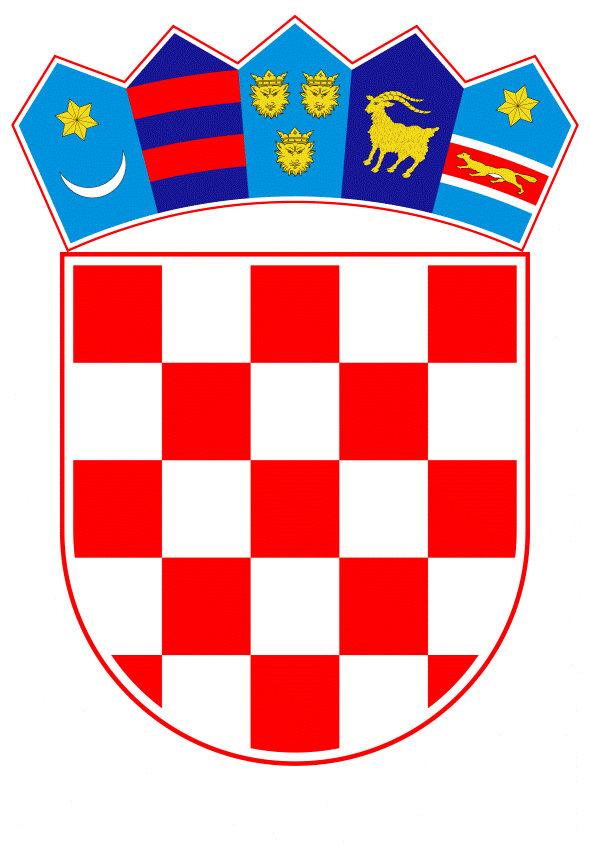 VLADA REPUBLIKE HRVATSKEZagreb, 27. listopada 2022.______________________________________________________________________________________________________________________________________________________________________________________________________________________________Banski dvori | Trg Sv. Marka 2  | 10000 Zagreb | tel. 01 4569 222 | vlada.gov.hrPrijedlogNa temelju članka 31. stavka 2. Zakona o Vladi Republike Hrvatske („Narodne novine“, br. 150/11, 119/14, 93/16, 116/18, 80/22), a u vezi s člankom 72. stavka 2. Zakona o proračunu  („Narodne novine“, br.  144/21), Vlada Republike Hrvatske je na sjednici održanoj ________________ donijelaO D L U K Uo davanju suglasnosti Ministarstvu prostornoga uređenja, graditeljstva i državne imovine za odobrenje financiranja projekata u okviru investicije C6.1. R1-I2 Nacionalnog plana oporavka i otpornosti 2021.-2026.I.Vlada Republike Hrvatske daje suglasnost Ministarstvu prostornoga uređenja, graditeljstva i državne imovine za odobrenje financiranja projekata u okviru investicije C6.1. R1-I2 Obnova zgrada oštećenih u potresu s energetskom obnovom Nacionalnog plana oporavka i otpornosti 2021.- 2026. u ukupnom iznosu od 200% procijenjenog troška predmetne investicije.II. Ova Odluka stupa na snagu danom donošenja.	PREDSJEDNIK                                                                                                        mr. sc. Andrej PlenkovićObrazloženjeSveobuhvatnom obnovom višestambenih zgrada i zgrada javnog sektora oštećenih u potresu, osigurat će se saniranje nastalih oštećenja, povećanje mehaničke otpornosti i stabilnosti zgrade – posebice povećanje otpornosti na potres, povećanje energetske učinkovitosti i korištenje OIE, energetske uštede, smanjenje emisije CO2, dugoročno smanjenje troškova održavanja, povećanje zdravih unutarnjih klimatskih uvjeta, povećanje sigurnosti od požara, ublažavanje energetskog siromaštva i stupnja ugroženosti njime. Ovom Odlukom Vlada Republike Hrvatske daje suglasnost Ministarstvu prostornoga uređenja, graditeljstva i državne imovine za odobrenje financiranja projekata u okviru investicije C6.1. R1-I2 Obnova zgrada oštećenih u potresu s energetskom obnovom Nacionalnog plana oporavka i otpornosti 2021.- 2026. započetih iz Fonda solidarnosti Europske unije u ukupnom iznosu od 200% procijenjenog troška predmetne investicije, i to u situacijama kad bi predmetni trošak prelazio iznos od 10% iznad visine raspoloživih sredstava, kako je to utvrđeno člankom 72. Nacionalnim planom oporavka i otpornosti 2021.-2026., za investiciju C6.1. R1-I2 Obnova zgrada oštećenih u potresu s energetskom obnovom (dio investicije koji se odnosi na zgrade javnog sektora) predviđeno je 4,282 milijardi kuna. U svrhu završetka predmetnih projekata čije je financiranje započeto iz Fonda solidarnosti EU, od strane Tijela odgovornih za provedbu financijskog doprinosa izvršena je procjena potrebnih financijskih sredstava iz Mehanizma za oporavak i otpornost. Ista je pokazala potrebu za povećanjem procijenjenog troška predmetnog dijela investicije C6.1. R1-I2 Obnova zgrada oštećenih u potresu s energetskom obnovom Nacionalnog plana oporavka i otpornosti 2021.-2026. od najmanje 200% što iznosi ukupno 8,564 milijardi kuna.Sredstva za podmirenje razlike u odnosu na procijenjeni trošak investicije C6.1. R1-I2 osigurat će se preraspodjelom u okviru drugih izvora iz državnog proračuna. Predlagatelj:Ministarstvo prostornoga uređenja, graditeljstva i državne imovinePredmet:Prijedlog Odluke o davanju suglasnosti Ministarstvu prostornoga uređenja, graditeljstva i državne imovine za odobrenje financiranja projekata u okviru investicije C6.1. R1-I2 Nacionalnog plana oporavka i otpornosti 2021.-2026.